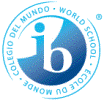 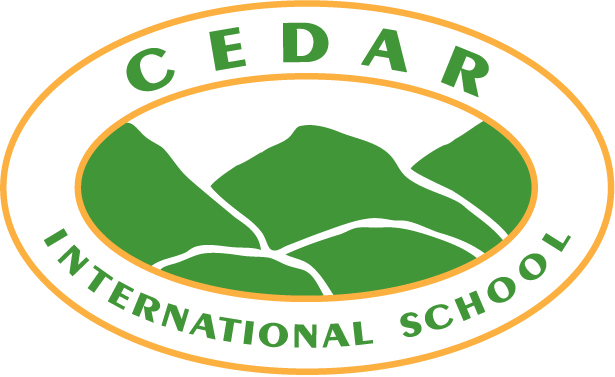 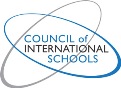 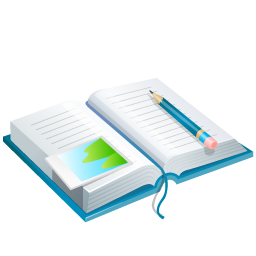 PERSONAL DETAILS                       1 minPERSONAL DETAILS                       1 minYour nameYour classACTIVITY/PROJECT DETAILS:       6 minsACTIVITY/PROJECT DETAILS:       6 minsa) Credit value for this projectb) Provide a short description of your activity/project:b) Provide a short description of your activity/project:b) Provide a short description of your activity/project:c) Briefly describe one thing you learned about your chosen area of interaction through     completing this activity/project.c) Briefly describe one thing you learned about your chosen area of interaction through     completing this activity/project.c) Briefly describe one thing you learned about your chosen area of interaction through     completing this activity/project.MY SKILLS DEVELOPMENT: Rate your skills according to the levels below  ()     5 mins     MY SKILLS DEVELOPMENT: Rate your skills according to the levels below  ()     5 mins     MY SKILLS DEVELOPMENT: Rate your skills according to the levels below  ()     5 mins     MY SKILLS DEVELOPMENT: Rate your skills according to the levels below  ()     5 mins     MY SKILLS DEVELOPMENT: Rate your skills according to the levels below  ()     5 mins     MY SKILLS DEVELOPMENT: Rate your skills according to the levels below  ()     5 mins     1I’m still developing in this area2I’m starting to improve3I’m feeling far more confident4I am fully confident!I was punctual for the activity. (Learner Profile Trait: Principled)I was punctual for the activity. (Learner Profile Trait: Principled)When asked to help, I did so with a good attitude (Learner Profile Trait: Principled)When asked to help, I did so with a good attitude (Learner Profile Trait: Principled)I helped others where I could during the activity (Learner Profile Trait: Caring)I helped others where I could during the activity (Learner Profile Trait: Caring)When others’ voiced opinions, I listened. (Learner Profile Trait: Open-minded)When others’ voiced opinions, I listened. (Learner Profile Trait: Open-minded)When I felt challenged, I did not give up. (Learner Profile Trait: Risk Taker)When I felt challenged, I did not give up. (Learner Profile Trait: Risk Taker)I can see the links between this activity and my learning (Learner Profile Trait: Knowledgeable)I can see the links between this activity and my learning (Learner Profile Trait: Knowledgeable)Look at your ratings above. Which learner profile trait would you like to develop in your next activity?Look at your ratings above. Which learner profile trait would you like to develop in your next activity?Look at your ratings above. Which learner profile trait would you like to develop in your next activity?Look at your ratings above. Which learner profile trait would you like to develop in your next activity?Look at your ratings above. Which learner profile trait would you like to develop in your next activity?Look at your ratings above. Which learner profile trait would you like to develop in your next activity?FINAL REFLECTION             20 mins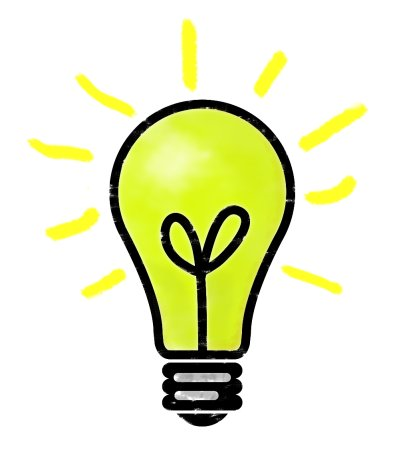 Now that you’ve completed your activity, it’s time to spend a little while reflecting.            Answer each of the questions below honestly. Now that you’ve completed your activity, it’s time to spend a little while reflecting.            Answer each of the questions below honestly. Now that you’ve completed your activity, it’s time to spend a little while reflecting.            Answer each of the questions below honestly.  “Every time we serve others, we change.” How        have you changed as a result of this activity/project?Consider: Did you perhaps learn something new? Did the activity change something in your attitude? “Every time we serve others, we change.” How        have you changed as a result of this activity/project?Consider: Did you perhaps learn something new? Did the activity change something in your attitude? How did this activity link up to what you have learnt        at school? Consider: To specific content you have learned? Did you use specific skills you’ve learned? How did this activity link up to what you have learnt        at school? Consider: To specific content you have learned? Did you use specific skills you’ve learned? Do you think other students should get involved in        the activity or project you completed? Explain. Do you think other students should get involved in        the activity or project you completed? Explain. List two goals you have for your next activity/project List two goals you have for your next activity/projectTO BE COMPLETED BY YOUR SUPERVISOR:TO BE COMPLETED BY YOUR SUPERVISOR:Supervisor’s Name: Supervisor’s Contact Number:Supervisor’s Signature:Did the student participate to your satisfaction during the activity? (Yes/No)Additional comments (*If applicable)